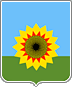 АДМИНИСТРАЦИЯ МУНИЦИПАЛЬНОГО РАЙОНА БОГАТОВСКИЙСАМАРСКОЙ ОБЛАСТИПОСТАНОВЛЕНИЕот 20.08.2020 г. N  652. Об утверждении Порядка уведомления представителя нанимателя (работодателя) руководителями муниципальных учреждений о возникновении личной заинтересованности при исполнении должностных обязанностей (осуществлении полномочий), которая приводит или может привести к конфликту интересовВ соответствии с Федеральным законом от 06 октября 2003 года №131-ФЗ «Об общих принципах организации местного самоуправления в Российской Федерации», Федеральным законом от 25 декабря 2008 года № 273-ФЗ «О противодействии коррупции», Федеральным законом от 12.01.1996 № 7-ФЗ «О некоммерческих организациях», Уставом муниципального района Богатовский Самарской области, в целях приведения муниципальных нормативных правовых актов в соответствие с действующим законодательством, Администрация муниципального района Богатовский Самарской области ПОСТАНОВЛЯЕТ:Утвердить прилагаемый Порядок уведомления представителя нанимателя (работодателя) руководителями муниципальных учреждений, подведомственных Администрации муниципального района Богатовский Самарской области о возникновении личной заинтересованности при исполнении должностных обязанностей (осуществлении полномочий), которая приводит или может привести к конфликту интересов, согласно приложению.Настоящее Положение вступает в силу со дня официального опубликования в районной газете «Красное знамя» и подлежит размещению на официальном сайте муниципального района Богатовский Самарской области в сети «Интернет».Контроль за исполнением настоящего постановления возложить на заместителя главы администрации - руководителя аппарата Горшкова Ю.А.Глава муниципального района БогатовскийСамарской области                                                                                  В.В.ТуркинМоргунов 21917Приложение Утверждено Постановлениемадминистрации муниципального района Богатовский Самарской  области от _20.08.2020_г. N _652_Порядок уведомления представителя нанимателя (работодателя) руководителями муниципальных учреждений о возникновении личной заинтересованности при исполнении должностных обязанностей (осуществлении полномочий), которая приводит или может привести к конфликту интересовНастоящий Порядок уведомления представителя нанимателя (работодателя) руководителями муниципальных учреждений о возникновении личной заинтересованности при исполнении должностных обязанностей (осуществлении полномочий), которая приводит или может привести к конфликту интересов (далее — Порядок), разработан в соответствии с Федеральным законом от 25.12.2008 № 273-ФЗ «О противодействии коррупции» и регламентирует процедуру уведомления представителя нанимателя (работодателя) руководителями муниципальных учреждений, о возникновении личной заинтересованности при исполнении должностных обязанностей (осуществлении полномочий), которая приводит или может привести к конфликту интересов.Для целей настоящего Порядка используются понятия «конфликт интересов» и «личная заинтересованность», установленные статьей 10 Федерального закона от 25.12.2008 № 273-ФЗ «О противодействии коррупции», а также «представителя нанимателя (работодателя) руководителями муниципальных учреждений», установленные ст. 27 Федерального закона от 12.01.1996 № 7-ФЗ «О некоммерческих организациях».Руководители учреждений (предприятий) обязаны в соответствии с законодательством Российской Федерации о противодействии коррупции сообщать о возникновении личной заинтересованности, а также принимать меры по предотвращению или урегулированию конфликта интересов. Уведомление оформляется в письменной форме на имя Главы муниципального района Богатовский Самарской области согласно приложению N 1 и направляются в Администрацию муниципального района Богатовский Самарской области. В случае нахождения представителя нанимателя (работодателя) руководителя муниципального учреждения, в командировке, в отпуске, вне места исполнения должностных обязанностей (осуществления полномочий), оно обязано уведомить Комиссию о возникновении личной заинтересованности, которая приводит или может привести к конфликту интересов, в течение одного рабочего дня с момента прибытия к месту исполнения должностных обязанностей (осуществления полномочий).Уведомление о возникновении личной заинтересованности при исполнении должностных обязанностей (осуществлении полномочий), которая приводит или может привести к конфликту интересов (далее – уведомление), должно содержать следующие сведения:а) фамилия, имя, отчество, должность, телефон лица, направившего уведомление;б) на исполнение каких полномочий представитель нанимателя (работодателя) руководитель муниципального учреждения, влияет или может повлиять личная заинтересованность;в) описание ситуации и обстоятельств, являющихся основанием возникновения личной заинтересованности;г) предлагаемые меры по предотвращению или урегулированию конфликта интересов. Руководитель муниципального учреждения, вправе указать в уведомлении и иные сведения, не предусмотренные настоящим пунктом, имеющие значение для предотвращения и урегулирования конфликта интересов, а также приложить все имеющиеся материалы и документы, подтверждающие обстоятельства, доводы и факты, изложенные в уведомлении, подтверждающие принятие мер по предотвращению и (или) урегулированию конфликта интересов.Уведомления подлежат обязательной регистрации в журнале учета уведомлений (далее — журнал). На самом уведомлении проставляется регистрационный номер и дата регистрации. Ответственное должностное лицо администрации муниципального района Богатовский Самарской области, помимо регистрации уведомления в журнале, обязано выдать руководителю муниципального учреждения и направившему уведомление, копию такого уведомления с указанием данных о лице, принявшем уведомление, дате и времени его принятия.В случае если уведомление поступило по почте, копия уведомления направляется представителю нанимателя (работодателя) руководителю муниципального учреждения и направившему уведомление, по почте заказным письмом не позднее 3 рабочих дней с момента регистрации уведомления.Отказ в регистрации уведомления, а также невыдача копии уведомления не допускается.Направленные Главе муниципального района Богатовский Самарской области уведомления, за исключением уведомлений  руководителя аппарата администрации муниципального района Богатовский Самарской области, по поручению Главы муниципального района Богатовский Самарской области  могут быть рассмотрены  руководителем администрации муниципального района Богатовский Самарской области (далее-руководитель аппарата).Руководитель аппарата осуществляет предварительное рассмотрение уведомлений. В ходе предварительного рассмотрения уведомлений руководитель аппарата имеет право получать в установленном порядке от лиц, направивших уведомления, пояснения по изложенным в них обстоятельствам и направлять в установленном порядке запросы в федеральные органы государственной власти, органы государственной власти субъектов Российской Федерации, иные государственные органы, органы местного самоуправления и заинтересованные организации.По результатам предварительного рассмотрения уведомлений, поступивших в соответствии с пунктом 4 настоящего Положения, руководитель аппарата подготавливает мотивированное заключение на каждое из них.Уведомления, заключения и другие материалы, полученные в ходе предварительного рассмотрения уведомлений, представляются Главе муниципального района Богатовский Самарской области в течение семи рабочих дней со дня поступления уведомлений руководителю аппарата.В случае направления запросов, указанных в абзаце втором пункта 5 настоящего Положения, уведомления, заключения и другие материалы представляются Главе муниципального района Богатовский Самарской области в течение 45 дней со дня поступления уведомлений руководителю аппарата. Указанный срок может быть продлен, но не более чем на 30 дней.Главой муниципального района Богатовский Самарской области по результатам рассмотрения уведомлений принимается одно из следующих решений:а) признать, что при исполнении должностных обязанностей лицом, направившим уведомление, конфликт интересов отсутствует;б) признать, что при исполнении должностных обязанностей лицом, направившим уведомление, личная заинтересованность приводит или может привести к конфликту интересов;в) признать, что лицом, направившим уведомление, не соблюдались требования об урегулировании конфликта интересов.Руководитель муниципального учреждения, не принявший меры для предотвращения и урегулирования конфликта интересов, несет ответственность, предусмотренную законодательством Российской Федерации.Приложение N 1к порядку уведомления представителя нанимателя (работодателя) руководителями муниципальных учреждений о возникновении личной заинтересованности при исполнении должностных обязанностей, которая приводит или может привести к конфликту интересов__________________________________    (отметка об ознакомлении)                                                                                                                                   Главемуниципального районаБогатовский Самарской области                                               от ___________________________________                                            __________________________________________________________________________                                                              (Ф.И.О., замещаемая должность)УВЕДОМЛЕНИЕо возникновении личной заинтересованности при исполнениидолжностных обязанностей,  которая  приводитили может привести к конфликту интересов    Сообщаю о возникновении у меня личной заинтересованности при исполнении должностных обязанностей,  которая приводит или может привести к конфликту интересов (нужное  подчеркнуть).     Обстоятельства,     являющиеся    основанием    возникновения    личной заинтересованности: ______________________________________________________________________________________________________________________________________________________________________________________    Должностные   обязанности,  на  исполнение  которых  влияет  или  может повлиять личная заинтересованность: _________________________________________________________________________________________________________________________________________________________________________    Предлагаемые   меры  по  предотвращению  или  урегулированию  конфликта интересов: ______________________________________________________________________________________________________________________________________________________________________________________________    Намереваюсь (не намереваюсь) лично присутствовать на заседании комиссии по соблюдению требований к служебному поведению служащих органов местного самоуправления муниципального района Богатовский Самарской области и урегулированию конфликта интересов при рассмотрении настоящего уведомления (нужное подчеркнуть)."__" ___________ 20__г. __________________________  _____________________                                                (подпись лица, направляющего уведомление)        (расшифровка подписи)